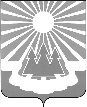 Администрация
муниципального образования «Светогорское городское поселение»
Выборгского района Ленинградской областиПОСТАНОВЛЕНИЕВ соответствии со статьей 179 Бюджетного кодекса, руководствуясь Постановлением администрации от 12.09.2013 №255 «Об утверждении Порядка разработки, реализации 
и оценки эффективности муниципальных программ МО «Светогорское городское поселение» (в ред. пост. от 30.09.2013 №265, 15.10.2015 №384, от 10.02.2020 №59, от 20.04.2020 №200, от 30.07.2020 №377), администрация МО "Светогорское городское поселение"П О С Т А Н О В Л Я Е Т:	1.Утвердить за 9 месяцев 2021 год отчет о реализации мероприятий муниципальной программы «Развитие культуры, физической культуры и массового спорта, молодежной политики МО «Светогорское городское поселение», утвержденной постановлением администрации от 08.10.2020 №488 (в ред. пост. от 04.03.2021 №104, от 17.03.2021 №119, от 27.04. 2021 №239, от 08.07.2021 №334) (Приложение 1).2. Утвердить отчет за 9 месяцев 2021 года о достижении показателей  социальной, бюджетной и экономической эффективности по муниципальной программе «Развитие культуры, физической культуры и массового спорта, молодежной политики МО «Светогорское городское поселение», утвержденной постановлением администрации от 08.10.2020 №488 (в ред. пост. от 04.03.2021 №104, от 17.03.2021 №119, от 27.04. 2021 №239, от 08.07.2021 №334) (Приложение 2.)	2.Разместить настоящее Постановление на официальном сайте МО "Светогорское городское поселение" (mo-svetogorsk.ru) и в сетевом издании «Официальный вестник муниципальных правовых актов органов местного самоуправления муниципального образования «Выборгский район» Ленинградской области» (npavrlo.ru).3. Контроль за исполнением настоящего постановления оставляю за собой.Глава администрации						 		Е.Е. Цой
Исполнитель: Л.В. Сергеева Согласовано: К. С. Шемчук		Н. В. Ковшарь 		Г. Е. ГорюноваРазослано: дело, СЭР, СБУ, СФ, СКДМС, сайт NPAVRLO.RU, www.mo-svetogorsk.ruПриложение 1  к постановлению администрацииМО «Светогорское городское поселение»от «5» октября 2021 № 432Отчет о реализации мероприятий муниципальной программы «Развитие культуры, физической культуры и массового спорта, молодежной политики МО «Светогорское городское поселение» за 9 месяцев 2021 годПриложение 2  к постановлению администрацииМО «Светогорское городское поселение»от «5» октября 2021 № 432Отчет о достижении показателей социальной, бюджетной и экономической эффективностипо муниципальной программе 
«Развитие культуры, физической культуры и массового спорта, молодежной политики МО «Светогорское городское поселение» 
за 9 месяцев 2021 года. за 9 месяцев 2021 года достигнуты следующие целевые индикаторы и показатели муниципальной программы:Подпрограмма «Развитие культуры»:Участие во всероссийских, международных, областных, районных праздниках, фестивалях, конкурсах, выставках: Количество мероприятий в учреждениях культуры Количество посещений (зрителей) мероприятий в учреждениях культуры Количество пользователей библиотек: Участие в социально значимых культурно-массовых мероприятиях:Подпрограмма «Развитие физической культуры и массового спорта»:Участие во всероссийских, международных, областных, районных соревнованиях и турнирах: Количество спортивных и физкультурных мероприятий в учреждениях спорта:Количество систематически занимающихся физической культурой и спортом, согласно формы отчетности 1-ФК:Участие в социально значимых Турнирах:Подпрограмма «Развитие молодежной политики»:Количество участников в молодежном празднике «Молодежный прорыв»:Количество участников МММ (Молодежный Муниципальный Марафон):Количество участников в мероприятиях патриотической направленностиКоличество участников мероприятия «День призывника»:Реализация инициатив по созданию моды на здоровый образжизниРеализация инициатив по развитию института молодых семей:Участие в детской трудовой занятости:05.10.2021№432Об утверждении отчета о реализации мероприятий муниципальной программы «Развитие культуры, физической культуры и массового спорта, молодежной политики МО «Светогорское городское поселение» за 9 месяцев 2021 годОб утверждении отчета о реализации мероприятий муниципальной программы «Развитие культуры, физической культуры и массового спорта, молодежной политики МО «Светогорское городское поселение» за 9 месяцев 2021 годОб утверждении отчета о реализации мероприятий муниципальной программы «Развитие культуры, физической культуры и массового спорта, молодежной политики МО «Светогорское городское поселение» за 9 месяцев 2021 годОб утверждении отчета о реализации мероприятий муниципальной программы «Развитие культуры, физической культуры и массового спорта, молодежной политики МО «Светогорское городское поселение» за 9 месяцев 2021 годОб утверждении отчета о реализации мероприятий муниципальной программы «Развитие культуры, физической культуры и массового спорта, молодежной политики МО «Светогорское городское поселение» за 9 месяцев 2021 год(руб.)(руб.)(руб.)(руб.)(руб.)(руб.)(руб.)(руб.)(руб.)(руб.)(руб.)(руб.)(руб.)Мероприятия, входящие в план мероприятий программы Объем финансированияПлан на 2021 год Объем финансированияПлан на 2021 год Объем финансированияПлан на 2021 год Объем финансированияПлан на 2021 год Объем финансированияПлан на 2021 год Объем финансированияФакт за 9  месяцев 2021 года(нарастающим итогом)Объем финансированияФакт за 9  месяцев 2021 года(нарастающим итогом)Объем финансированияФакт за 9  месяцев 2021 года(нарастающим итогом)Объем финансированияФакт за 9  месяцев 2021 года(нарастающим итогом)Объем финансированияФакт за 9  месяцев 2021 года(нарастающим итогом)Отчет о выполнении мероприятияОтчет о выполнении мероприятияОтчет о выполнении мероприятияВсего В том числе:В том числе:В том числе:В том числе:ВсегоВ том числе:В том числе:В том числе:В том числе:Отчет о выполнении мероприятияОтчет о выполнении мероприятияОтчет о выполнении мероприятияФедеральный бюджет Областной бюджет Местный бюджет Прочие Федеральный бюджет Областной бюджет Местный бюджет Прочие 1 234 5 6 7 8 9 10 11 1212Подпрограмма «Развитие культуры»Подпрограмма «Развитие культуры»Подпрограмма «Развитие культуры»Подпрограмма «Развитие культуры»Подпрограмма «Развитие культуры»Подпрограмма «Развитие культуры»Подпрограмма «Развитие культуры»Подпрограмма «Развитие культуры»Подпрограмма «Развитие культуры»Подпрограмма «Развитие культуры»Подпрограмма «Развитие культуры»Подпрограмма «Развитие культуры»Подпрограмма «Развитие культуры»Подпрограмма «Развитие культуры»Обеспечение деятельности учреждения всего3074050,000,000,03074050,000,002341412,000,000,02341412,000,00в т.ч. Библиотечное, библиографическое и информационное обслуживание пользователей библиотек (субсидия МБУ «КСК г. Светогорска» на оказание муниципальных услуг)3074050,000,000,003074050,000,002341412,000,000,002341412,000,00документовыдача – 84575Число проведенных культурно-досуговых мероприятий – 303Число участников культурно-досуговых мероприятий –6096Число пользователей – 3884Количество посещений – 31766документовыдача – 84575Число проведенных культурно-досуговых мероприятий – 303Число участников культурно-досуговых мероприятий –6096Число пользователей – 3884Количество посещений – 31766Организация и проведение мероприятий в сфере культуры всего6668764,000,000,006668764,000,005052959,000,000,005052959,000,00в т.ч. организация и проведение мероприятий в сфере культуры (субсидия МБУ «КСК г. Светогорска» на оказание муниципальных услуг)6268764,000,000,006268764,000,004718179,000,000,004718179,000,00Количество участников мероприятий-16720Количество проведенных мероприятий-449Количество зрителей-88061Количество публикаций об организованном мероприятии-449Количество участников мероприятий-16720Количество проведенных мероприятий-449Количество зрителей-88061Количество публикаций об организованном мероприятии-449в т.ч. организация и проведение социально-значимых культурно-массовых мероприятий (День блокадника, День воинов-интернационалистов, День узников концлагерей, День Победы, День г. Светогорска,  День Памяти и скорби, Церемония перезахоронения бойцов Красной Армии, День п. Лесогорский, День пожилого человека, День инвалидов, Новый год)400000,000,000,00400000,000,00334780,000,000,00334780,000,0021.01.2021 в ДК прошло праздничное мероприятие, посвященное Дню снятия блокады Ленинграда;15.02.2021 на городском кладбище прошло возложение цветов к могилам погибшем при исполнении воинского долга за пределами Отечества;09.04.2021. в ДК прошло памятное мероприятие, посвященное Международному Дню малолетних узников фашистских концлагерей, на котором присутствовали представители администрации и совета депутатов, ветераны ВОВ, молодежь;05.05.2021 в совете ветеранов п. Лесогорский прошло праздничное мероприятие, посвященное Дню Победы;06.05.2021 в Совете ветеранов д. Лосево прошло праздничное мероприятие, посвященное Дню Победы;06.05.2021 в Лосевском клубе прошел праздничный концерт, посвященный Дню Победы ;08.05.2021 в ДК г. Светогорска состоялся Торжественный концерт, посвященный Дню Победы;09.05.2021 на братском захоронении в мемориальном сквере г. Светогорска прошел митинг, посвященный Дню Победы;09.05.2021 на братском захоронении гп Лесогорский прошел митинг, посвященный Дню Победы;09.05.2021 на стадионе гп Лесогорский состоялось народное гуляние, посвященное Дню Победы:детская программа;спортивная программа;футбольный матч;концерт коллективов  художественной самодеятельности;«Солдатская каша»09.05.2021 на площадке у ДС состоялось народное гуляние, посвященное Дню Победы:детская программа;спортивная программа;футбольный матч;концерт коллективов  художественной самодеятельности;«Солдатская каша»Работа торговых площадок;Работа аттракционов для детей;12.06.2021 в ДК г. Светогорска состоялся Торжественный концерт, посвященный Дню России и Дню г. Светогорска:Приветствие официальных лиц;церемония награждения по номинациям;праздничный концерт;12.06.2021 на площадке у ДС прошло народное гуляние, посвященное Дню России и Дню г. Светогорска:детская программа;интерактивные площадки от библиотек;Гала-концерт фестиваля искусств «Вуокса 2020-2021»;Концертная программа творческих коллективов МО;выступление профессиональных артистов»«Час музыки»;работа аттракционов для детей;22.06.2021 на братском захоронении в Мемориальном сквере г. Светогорска прошли памятные мероприятия (Митинг и возложение), посвященные Дню Памяти и Скорби;22.06.2021 на братском захоронении гп. Лесогорский  прошли памятные мероприятия (Митинг и возложение), посвященные Дню Памяти и Скорби;28.08.2021 в п. Лесогорский прошли праздничные мероприятия, посвященные Дню поселков Лесогорский, Лосево, Правдино:Спортивные мероприятияТоржественная часть и церемония награжденияКонцетр творческих коллективов МОДетская развлекательная программаВыступление профессиональных артистовЧас музыки21.01.2021 в ДК прошло праздничное мероприятие, посвященное Дню снятия блокады Ленинграда;15.02.2021 на городском кладбище прошло возложение цветов к могилам погибшем при исполнении воинского долга за пределами Отечества;09.04.2021. в ДК прошло памятное мероприятие, посвященное Международному Дню малолетних узников фашистских концлагерей, на котором присутствовали представители администрации и совета депутатов, ветераны ВОВ, молодежь;05.05.2021 в совете ветеранов п. Лесогорский прошло праздничное мероприятие, посвященное Дню Победы;06.05.2021 в Совете ветеранов д. Лосево прошло праздничное мероприятие, посвященное Дню Победы;06.05.2021 в Лосевском клубе прошел праздничный концерт, посвященный Дню Победы ;08.05.2021 в ДК г. Светогорска состоялся Торжественный концерт, посвященный Дню Победы;09.05.2021 на братском захоронении в мемориальном сквере г. Светогорска прошел митинг, посвященный Дню Победы;09.05.2021 на братском захоронении гп Лесогорский прошел митинг, посвященный Дню Победы;09.05.2021 на стадионе гп Лесогорский состоялось народное гуляние, посвященное Дню Победы:детская программа;спортивная программа;футбольный матч;концерт коллективов  художественной самодеятельности;«Солдатская каша»09.05.2021 на площадке у ДС состоялось народное гуляние, посвященное Дню Победы:детская программа;спортивная программа;футбольный матч;концерт коллективов  художественной самодеятельности;«Солдатская каша»Работа торговых площадок;Работа аттракционов для детей;12.06.2021 в ДК г. Светогорска состоялся Торжественный концерт, посвященный Дню России и Дню г. Светогорска:Приветствие официальных лиц;церемония награждения по номинациям;праздничный концерт;12.06.2021 на площадке у ДС прошло народное гуляние, посвященное Дню России и Дню г. Светогорска:детская программа;интерактивные площадки от библиотек;Гала-концерт фестиваля искусств «Вуокса 2020-2021»;Концертная программа творческих коллективов МО;выступление профессиональных артистов»«Час музыки»;работа аттракционов для детей;22.06.2021 на братском захоронении в Мемориальном сквере г. Светогорска прошли памятные мероприятия (Митинг и возложение), посвященные Дню Памяти и Скорби;22.06.2021 на братском захоронении гп. Лесогорский  прошли памятные мероприятия (Митинг и возложение), посвященные Дню Памяти и Скорби;28.08.2021 в п. Лесогорский прошли праздничные мероприятия, посвященные Дню поселков Лесогорский, Лосево, Правдино:Спортивные мероприятияТоржественная часть и церемония награжденияКонцетр творческих коллективов МОДетская развлекательная программаВыступление профессиональных артистовЧас музыкиОрганизация работы клубных формирований всего2925386,000,000,002925386,000,002383538,000,000,002383538,000,00в т.ч. организация деятельности клубных формирований и формирований самодеятельного народного творчества (субсидия МБУ «КСК г. Светогорска» на оказание муниципальных услуг)2925386,000,000,002925386,000,002383538,000,000,002383538,000,00Число участников клубных формирований-387Количество конкурсов (районных, областных, всероссийских, международных)-18Число призеров конкурсов (районных, областных, всероссийских, международных)-6 коллективовКоличество клубных формирований-25Число участников клубных формирований-387Количество конкурсов (районных, областных, всероссийских, международных)-18Число призеров конкурсов (районных, областных, всероссийских, международных)-6 коллективовКоличество клубных формирований-25Развитие материально-технической базы всего9207900,000,000,009207900,000,006905925,000,000,006905925,000,00в т.ч.  содержание (эксплуатация) имущества, находящегося в государственной (муниципальной) собственности9207900,000,000,009207900,000,006905925,000,000,006905925,000,00Бесперебойное тепло-, водо-, энергообеспечение-100%объектов недвижимого имущества в надлежащем санитарном состоянии-100%Безаварийная работа инженерных систем и оборудования-100%Эксплуатируемая площадь, всего, в т.ч. зданий прилегающей территории-56,06 кв.м.Протяженность линейных объектов-0,21 км.Количество обслуживаемых базовых станций-8Бесперебойное тепло-, водо-, энергообеспечение-100%объектов недвижимого имущества в надлежащем санитарном состоянии-100%Безаварийная работа инженерных систем и оборудования-100%Эксплуатируемая площадь, всего, в т.ч. зданий прилегающей территории-56,06 кв.м.Протяженность линейных объектов-0,21 км.Количество обслуживаемых базовых станций-8Субсидия на софинансирование дополнительных расходов местных бюджетов на сохранение целевых показателей повышения оплаты труда работников муниципальных учреждений культуры в соответствии с указом Президента Российской Федерации от 7 мая 2012 г. №597 «О мероприятиях по реализации государственной социальной политики», в т.ч. библиотеки10783800,000,005391900,005391900,000,008087866,000,004043925,004043941,000,00Субсидия на иные цели  165065,000,000,00165065,000,00165065,000,000,00165065,000,00в т.ч. на возмещение расходов учреждения по проведению государственной экспертизы достоверности определения сметной стоимости выполнения работ по ремонту фасада и кровли Дома культуры г. Светогорска130065,000,000,00130065,00130065,000,000,00130065,000,00получено положительное заключение государственной экспертизы достоверности определения сметной стоимости выполнения работ по ремонту фасада и кровли Дома культуры г. Светогорскаполучено положительное заключение государственной экспертизы достоверности определения сметной стоимости выполнения работ по ремонту фасада и кровли Дома культуры г. Светогорскав т.ч. на возмещение расходов учреждения на пошив сценических костюмов Народному коллективу «Вокальный ансамбль «Созвучие» в связи с 35-летием коллектива со дня его создания35000,000,0035000,0035000,000,000,0035000,000,00денежные средства перечислены МБУ «КСК г. Светогорска» для пошива сценических костюмов народному коллективу вокальному ансамблю «Созвучие»денежные средства перечислены МБУ «КСК г. Светогорска» для пошива сценических костюмов народному коллективу вокальному ансамблю «Созвучие»Итого по Подпрограмме32824965,000,005391900,0027433065,000,0024936765,000,004043925,0020892840,000,002. Подпрограмма «Развитие физической культуры и массового спорта»2. Подпрограмма «Развитие физической культуры и массового спорта»2. Подпрограмма «Развитие физической культуры и массового спорта»2. Подпрограмма «Развитие физической культуры и массового спорта»2. Подпрограмма «Развитие физической культуры и массового спорта»2. Подпрограмма «Развитие физической культуры и массового спорта»2. Подпрограмма «Развитие физической культуры и массового спорта»2. Подпрограмма «Развитие физической культуры и массового спорта»2. Подпрограмма «Развитие физической культуры и массового спорта»2. Подпрограмма «Развитие физической культуры и массового спорта»2. Подпрограмма «Развитие физической культуры и массового спорта»2. Подпрограмма «Развитие физической культуры и массового спорта»2. Подпрограмма «Развитие физической культуры и массового спорта»Организация и проведение мероприятий в сфере физической культуры и массового спорта всего10056315,000,000,0010056315,000,006345213,000,000,006345213,000,00в т.ч. Организация и проведение мероприятий в сфере физической культуры и массового спорта (субсидия МБУ «КСК г. Светогорска» на оказание муниципальных услуг)10006315,000,000,0010006315,000,006345213,000,000,006345213,000,00Количество участников-3650Количество зрителей-6149Количество мероприятий-115Количество публикаций-115Количество участников-3650Количество зрителей-6149Количество мероприятий-115Количество публикаций-115в т.ч. Организация и проведение социально-значимых Турниров (Турнир по Дзюдо «Осенний лист», турнир по футболу «Имени Усова», турнир по боксу «Имени Савиных», турнир по волейболу «Имени Борилкевича», Турниры «На приз школьных каникул», турнир «Светогорская лыжня»)50000,000,000,0050000,000,000,000,000,000,000,00янв-февр.2021 – прошли 2 этапа соревнований «Светогорская лыжня»;22-23.03. – прошли соревнования по футболу на приз «Весенние каникулы»;26.03.- прошли соревнования по легкой атлетике (многоборье)на приз «Весенние каникулы»;01.05.2021 в Доме спорта прошел Турнир по дзюдо памяти МС СССР Алешина.10.08.2021 г. – 12.08.2021 г. – в Доме спорта прошел турнир по боксу «Имени Савиных».янв-февр.2021 – прошли 2 этапа соревнований «Светогорская лыжня»;22-23.03. – прошли соревнования по футболу на приз «Весенние каникулы»;26.03.- прошли соревнования по легкой атлетике (многоборье)на приз «Весенние каникулы»;01.05.2021 в Доме спорта прошел Турнир по дзюдо памяти МС СССР Алешина.10.08.2021 г. – 12.08.2021 г. – в Доме спорта прошел турнир по боксу «Имени Савиных».Организация работы спортивных секций и групп всего9816740,000,000,009816740,000,007980317,000,000,007980317,000,00в т.ч. Организация работы спортивных секций и групп (субсидия МБУ «КСК г. Светогорска» на оказание муниципальных услуг)9816740,000,000,009816740,000,007980317,000,000,007980317,000,00Количество участников-450Культивируемые виды спорта-12Количество секций-15Количество соревнований (районных, областных, всероссийских, международных)-43Количество занятий-903Количество участников-450Культивируемые виды спорта-12Количество секций-15Количество соревнований (районных, областных, всероссийских, международных)-43Количество занятий-903Развитие материально-технической базы всего0,000,000,000,000,000,000,000,000,000,00в т.ч.  содержание (эксплуатация) имущества, находящегося в государственной (муниципальной) собственности0,000,000,000,000,000,000,000,000,000,00Итого по Подпрограмме19873055,000,000,0019873055,000,0014325530,000,000,0014325530,000,003. Подпрограмма «Развитие молодежной  политики»3. Подпрограмма «Развитие молодежной  политики»3. Подпрограмма «Развитие молодежной  политики»3. Подпрограмма «Развитие молодежной  политики»3. Подпрограмма «Развитие молодежной  политики»3. Подпрограмма «Развитие молодежной  политики»3. Подпрограмма «Развитие молодежной  политики»3. Подпрограмма «Развитие молодежной  политики»3. Подпрограмма «Развитие молодежной  политики»3. Подпрограмма «Развитие молодежной  политики»3. Подпрограмма «Развитие молодежной  политики»3. Подпрограмма «Развитие молодежной  политики»3. Подпрограмма «Развитие молодежной  политики»Организация и проведение мероприятий для молодёжи 115000,000,000,00115000,000,00115000,000,000,00115000,000,00в т.ч. Молодёжный праздник «Молодёжный прорыв»15000,000,000,0015000,000,0015000,000,000,0015000,000,0002.07.2021 г. – Совет молодёжи и молодежный актив организовали детективный квест, посвящённый Дню молодёжи.02.07.2021 г. – Совет молодёжи и молодежный актив совместно с физкультурно-оздоровительным комплексом с ледовой ареной  организовали «Вечер катания на коньках», посвящённый празднованию Дня молодежи».02.07.2021 г. – 04.07.2021 г. – для жителей города Совет молодёжи провел акцию «Молодежный музыкальный вечер» в центральном парке г. Светогорска..02.07.2021 г. – Совет молодёжи и молодежный актив организовали детективный квест, посвящённый Дню молодёжи.02.07.2021 г. – Совет молодёжи и молодежный актив совместно с физкультурно-оздоровительным комплексом с ледовой ареной  организовали «Вечер катания на коньках», посвящённый празднованию Дня молодежи».02.07.2021 г. – 04.07.2021 г. – для жителей города Совет молодёжи провел акцию «Молодежный музыкальный вечер» в центральном парке г. Светогорска..в т.ч. создание временных рабочих мест для трудоустройства несовершеннолетних (14-17 лет)100000,000,000,00100000,000,00100000,000,000,00100000,000,00В рамках организации летней трудовой занятости несовершеннолетних в июне 2021 г. было трудоустроено 11 подростков (14-17 лет).В рамках организации летней трудовой занятости несовершеннолетних в июне 2021 г. было трудоустроено 11 подростков (14-17 лет).Создание системы по выявлению и развитию талантливой молодёжи10000,000,000,0010000,000,000,000,000,000,000,00 Муниципальный молодёжный марафон и Межмуниципальный молодёжный марафон10000,000,000,0010000,000,000,000,000,000,000,0016.05.2021 г. -17.05.2021 г. -  на базе ДОЛ «Зеленый остров состоялся IX Межмуниципальный Молодёжный Марафон. «МММ - 2021. TV», в котором приняла участие команда МО «Светогорское городское поселение».16.05.2021 г. -17.05.2021 г. -  на базе ДОЛ «Зеленый остров состоялся IX Межмуниципальный Молодёжный Марафон. «МММ - 2021. TV», в котором приняла участие команда МО «Светогорское городское поселение».Софинансирование по открытию Коворкинг Центров0,000,000,000,000,000,000,000,000,000,00Создание условий для современного патриотического развития15000,000,000,0015000,000,000,000,000,000,000,00Проведение мероприятий по патриотическому воспитанию молодёжи:интеллектуальные игрыисторические квестымолодёжные акции «Георгиевская ленточка», «Триколор», «Ленточка Ленинградской Победы»уроки мужества5000,000,000,005000,000,000,000,000,000,000,0027.01.2021 – муниципальный штаб «Волонтеры Победы» была организовал акция «Ленточка Ленинградской Победы», посвящённая Дню полного снятия блокады Ленинграда.27.01.2021 – 29.01.2021 -  муниципальный штаб провел 4 урока мужества для студентов 1 и второго курса ГБ ПОУ ЛО «Политехнический колледж г. Светогорска». Всего приняло участие 50 студентов.03.02.2021 – муниципальный штаб «Волонтеры Победы» провел интеллектуальную игру РИСК «За Ленинград!» для учащихся 1-го курса ГБ ПОУ ЛО «Политехнический колледж г. Светогорска». В игре приняло участие 20 человек.20.02.2021 – состоялось возложение цветов к братским захоронениям в мемориальном сквере г. Светогорска на ул. Победы и в поселке Лесогорский на ул. Летчиков. В возложении приняли участие представители администрации, представители молодёжного актива и школьники.17.03.2021 – муниципальный штаб «Волонтеры Победы» совместно с пресс-центром «Вуокса» выпустили интервью с ветеранов Великой Отечественной войны Густуном Виктором Петровичем, в рамках Всероссийской акции «Моё детство - война».09.04.2021 г. - муниципальный штаб «Волонтеры Победы» провел акцию "Георгиевская ленточка", посвящённую Дню освобождения узников фашистских концлагерей.27.04.2021 г. - муниципальный штаб «Волонтеры Победы» организовал старт Всероссийской акции "Георгиевская ленточка".29.04.2021 г.- муниципальный штаб «Волонтеры Победы» провел  субботник на территории у братского захоронения (г. Светогорск, ул. Победы).30.04.2021 г. -09.05.2021 г. - муниципальный штаб «Волонтеры Победы» провел ряд акций «Георгиевская ленточка», посвящённую празднованию Дня Победы на территории МО» Светогорское городское поселение». 03.05.2021 г. - муниципальный штаб «Волонтеры Победы»  совместно с Советом молодёжи и молодежным активом организовали молодежный кинопоказ "Киномир 5", посвященный 76-й годовщине Великой Победы.12.06.2021 г. - муниципальный штаб «Волонтеры Победы»   провел акцию "Триколор", посвящённую Дню России.22.06.2021 г. - муниципальный штаб «Волонтеры Победы»   провел акцию "Георгиевская ленточка", посвящённую Дню памяти и скорби.22.08.2021 г. -  муниципальный штаб «Волонтеры Победы»   провел акцию "Триколор", посвящённую Дню флага РФ.27.01.2021 – муниципальный штаб «Волонтеры Победы» была организовал акция «Ленточка Ленинградской Победы», посвящённая Дню полного снятия блокады Ленинграда.27.01.2021 – 29.01.2021 -  муниципальный штаб провел 4 урока мужества для студентов 1 и второго курса ГБ ПОУ ЛО «Политехнический колледж г. Светогорска». Всего приняло участие 50 студентов.03.02.2021 – муниципальный штаб «Волонтеры Победы» провел интеллектуальную игру РИСК «За Ленинград!» для учащихся 1-го курса ГБ ПОУ ЛО «Политехнический колледж г. Светогорска». В игре приняло участие 20 человек.20.02.2021 – состоялось возложение цветов к братским захоронениям в мемориальном сквере г. Светогорска на ул. Победы и в поселке Лесогорский на ул. Летчиков. В возложении приняли участие представители администрации, представители молодёжного актива и школьники.17.03.2021 – муниципальный штаб «Волонтеры Победы» совместно с пресс-центром «Вуокса» выпустили интервью с ветеранов Великой Отечественной войны Густуном Виктором Петровичем, в рамках Всероссийской акции «Моё детство - война».09.04.2021 г. - муниципальный штаб «Волонтеры Победы» провел акцию "Георгиевская ленточка", посвящённую Дню освобождения узников фашистских концлагерей.27.04.2021 г. - муниципальный штаб «Волонтеры Победы» организовал старт Всероссийской акции "Георгиевская ленточка".29.04.2021 г.- муниципальный штаб «Волонтеры Победы» провел  субботник на территории у братского захоронения (г. Светогорск, ул. Победы).30.04.2021 г. -09.05.2021 г. - муниципальный штаб «Волонтеры Победы» провел ряд акций «Георгиевская ленточка», посвящённую празднованию Дня Победы на территории МО» Светогорское городское поселение». 03.05.2021 г. - муниципальный штаб «Волонтеры Победы»  совместно с Советом молодёжи и молодежным активом организовали молодежный кинопоказ "Киномир 5", посвященный 76-й годовщине Великой Победы.12.06.2021 г. - муниципальный штаб «Волонтеры Победы»   провел акцию "Триколор", посвящённую Дню России.22.06.2021 г. - муниципальный штаб «Волонтеры Победы»   провел акцию "Георгиевская ленточка", посвящённую Дню памяти и скорби.22.08.2021 г. -  муниципальный штаб «Волонтеры Победы»   провел акцию "Триколор", посвящённую Дню флага РФ.День призывника10000,000,000,0010000,000,000,000,000,0000,000,00Создание моды на здоровый образ жизни в молодёжной среде 5000,000,000,005000,000,000,000,000,000,000,00Поддержка молодёжных инициатив по проведению спортивных, дворовых и развлекательных мероприятий, направленных на популяризацию здорового образа жизни (интеллектуальные игры, игры по станциям, турниры, акции)5000,000,000,005000,000,000,000,000,000,000,0012.02.2021–28.02.2021 – Совет молодёжи совместно с МБУ «КСК г. Светогорска» в целях популяризации здорового образа жизни организовали фотоконкурс «На катке». В конкурсе приняло участие 70 человек.28.02.2021 – Совет молодёжи и волонтерский клуб «Голос улиц» оказали волонтерское сопровождение семейного спортивного хоккейного Фестиваля "Люблю папу, маму и хоккей!".15.04.2021 г. – на базе детской библиотеки г. Светогорска состоялась познавательно-развлекательная беседа «Стоп. Коронавирус» с Советом молодёжи и молодежным активом.12.06.2021 г. – Совет молодёжи организовал развлекательную площадку «Настольные игры», в рамках праздничных мероприятий, посвящённых Дню России и Дню г. Светогорска.17.06.2021 г. – молодёжный актив принял участие в Практико-ориентированном интерактивном мероприятии «Роль и проблемы молодежи в условиях цифровой среды» (г. Выборг, ковркинг-центр).31.08.2021 г. – волонтерский клуб «Голос улиц» организовали акцию «Стоп коронавирус».28.08.2021 г. -30.08.2021 г. – Совет молодёжи и молодежный актив приняли участие в районном молодёжном образовательном форуме «Идея». В состав делегации МО «Светогорское городское поселение» вошло 9 человек.04.09.2021 г. – молодежный актив принял участие в Велопробеге, в рамках открытия велодорожки Светогорск-Иматра.12.02.2021–28.02.2021 – Совет молодёжи совместно с МБУ «КСК г. Светогорска» в целях популяризации здорового образа жизни организовали фотоконкурс «На катке». В конкурсе приняло участие 70 человек.28.02.2021 – Совет молодёжи и волонтерский клуб «Голос улиц» оказали волонтерское сопровождение семейного спортивного хоккейного Фестиваля "Люблю папу, маму и хоккей!".15.04.2021 г. – на базе детской библиотеки г. Светогорска состоялась познавательно-развлекательная беседа «Стоп. Коронавирус» с Советом молодёжи и молодежным активом.12.06.2021 г. – Совет молодёжи организовал развлекательную площадку «Настольные игры», в рамках праздничных мероприятий, посвящённых Дню России и Дню г. Светогорска.17.06.2021 г. – молодёжный актив принял участие в Практико-ориентированном интерактивном мероприятии «Роль и проблемы молодежи в условиях цифровой среды» (г. Выборг, ковркинг-центр).31.08.2021 г. – волонтерский клуб «Голос улиц» организовали акцию «Стоп коронавирус».28.08.2021 г. -30.08.2021 г. – Совет молодёжи и молодежный актив приняли участие в районном молодёжном образовательном форуме «Идея». В состав делегации МО «Светогорское городское поселение» вошло 9 человек.04.09.2021 г. – молодежный актив принял участие в Велопробеге, в рамках открытия велодорожки Светогорск-Иматра.Развитие института молодой семьи5000,000,000,005000,000,000,000,000,000,000,00Поддержка молодёжных инициатив по проведению мероприятий для молодых семей5000,000,000,005000,000,000,000,000,000,000,0017.01.2021 – в клубе молодых семей «Светодетки» состоялся открытый мастер-класс по плетению косичек.21.03.2021 – в клубе молодых семей «Светодетки» прошел день настольных игр для всей семьи.24.04.2021 г. клуб молодой семьи совместно с Советом молодёжи организовали субботник на банной горке (г.п. Лесогорский).16.05.2021 г. - в клубе молодых семей «Светодетки» состоялся Международный день семьи.23.05.2021 г. - в клубе молодых семей «Светодетки» состоялся мастер-класс по изготовлению книжных закладок.30.05.2021 г. - в клубе молодых семей «Светодетки» состоялась творческая мастерская "Шоу своими руками".28.08.2021 г. – клуб молодых семей «Светодетки» организовали акцию «Бери и неси», в рамках празднования Дня поселков Лесогорский, Лосево, Правдино.03.09.2021 г. – 05.09.2021 г. – представители клуба молодых семей «Светодетки» приняли участие во Всероссийском молодежном форуме «Выше Крыши» (г. Санкт-Петербург).17.01.2021 – в клубе молодых семей «Светодетки» состоялся открытый мастер-класс по плетению косичек.21.03.2021 – в клубе молодых семей «Светодетки» прошел день настольных игр для всей семьи.24.04.2021 г. клуб молодой семьи совместно с Советом молодёжи организовали субботник на банной горке (г.п. Лесогорский).16.05.2021 г. - в клубе молодых семей «Светодетки» состоялся Международный день семьи.23.05.2021 г. - в клубе молодых семей «Светодетки» состоялся мастер-класс по изготовлению книжных закладок.30.05.2021 г. - в клубе молодых семей «Светодетки» состоялась творческая мастерская "Шоу своими руками".28.08.2021 г. – клуб молодых семей «Светодетки» организовали акцию «Бери и неси», в рамках празднования Дня поселков Лесогорский, Лосево, Правдино.03.09.2021 г. – 05.09.2021 г. – представители клуба молодых семей «Светодетки» приняли участие во Всероссийском молодежном форуме «Выше Крыши» (г. Санкт-Петербург).Итого по Подпрограмме150000,000,000,00150000,000,00115000,000,000,00115000,000,00ИТОГО ПО ПРОГРАММЕ52848020,005391900,0047456120,000,0039377295,000,004043925,0035333370,000,00План в 2021 году Факт за   9 месяцев 2021 года Согласно муниципальному заданию - 11Коллективы МБУ «КСК г. Светогорска» приняли участие в 18-х всероссийских, международных, областных, районных праздниках, фестивалях, конкурсах, выставках из которых заняли призовые (1,2,3) места - 6;Выполнение -163% План в 2021 году Факт за   9 месяцев 2021 года Согласно муниципальному заданию - 370За 9 месяцев 2021 года в учреждениях культуры проведено 449 мероприятийВыполнение– 121,3%  План в 2021году Факт за 12 месяцев 2019 годаСогласно муниципальному заданию - 40045За 9 месяцев 2021 года мероприятия в МБУ «КСК г. Светогорска» посетило 88061 зритель Выполнение– 219,9%  План в 2021 году Факт за   9 месяцев 2021 годаСогласно муниципальному заданию - 3165За 9 месяцев 2021 года количество пользователей библиотек составило – 3884 читателя  Выполнение– 122,7%  План в 2021 годуФакт за   9 месяцев 2021 годаСогласно муниципальному заданию - 14800За 9 месяцев 2021 года количество участников социально значимых культурно-досуговых мероприятий составило - 16720Выполнение– 112,9%  План в 2021 годуФакт за   9 месяцев 2021 годаСогласно муниципальному заданию - 30По итогам 9 месяцев 2021 года приняли участие в 43-х всероссийских, международных, областных, районных соревнованиях и турнирах Выполнение– 143,3%  План в 2021 годуФакт за   9 месяцев 2021 годаСогласно муниципальному заданию - 180За 9 месяцев 2021 года проведено спортивных и физкультурных мероприятий - 115 Выполнение– 63,8%  План в 2021 годуФакт за   9 месяцев 2021 года42 % от общей численности населенияЗа 9 месяцев 2021 года количество занимающихся ФИС составляет 8300 человек или 43,4% от общей численности населения (население МО 19200 чел).Выполнение– 103,3%  План в 2021 годуФакт за   9 месяцев 2021 годаСогласно муниципальному заданию – 5600 участниковЗа 9 месяцев 2021 года количество участников социально значимых турниров составило 3650.Выполнение– 65,1%  План в 2021 годуФакт за   9 месяцев 2021 годане менее 3 500 чел.Молодежный праздник (цикл отдельных мероприятий на свежем воздухе) состоялся в июле 2021 года, в котором приняло участие 150* человек, согласно с требованиями ограничительных мер* в связи с нераспространением коронавирусной инфекции. (Выборгский район находился в «красной» зоне).Выполнение– 4,3%  План в 2021 годуФакт за   9 месяцев 2021 годане менее 5 молодежных командНет данных, т.к. МММ пройдет в ноябре 2021 года, согласно плана проведения молодежных мероприятийВыполнение– 0%  План в 2021 годуФакт за   9 месяцев 2021 годане менее 2500 чел.За 9 месяцев 2021 года количество участников мероприятий патриотической направленности составило 2400 чел.Выполнение– 96%  План в 2021 годуФакт за   9 месяцев 2021 годане менее 25 чел.Нет данных, т.к. День призывника пройдет в ноябре 2021 года, согласно плана проведения молодежных мероприятий. *Всероссийский День призывника отмечается 15 ноября.Выполнение– 0%  План в 2021 годуФакт за   9 месяцев 2021 годане менее 5 инициативЗа 9 месяцев 2021 года реализовано 3 инициативы по созданию моды на здоровый образ жизни.Выполнение– 60%  План в 2021 годуФакт за   9 месяцев 2021 годане менее 3 инициативЗа 9 месяцев 2021 года реализовано 2 инициативы по развитию института молодых семей.Выполнение– 66,6%  План в 2021 годуФакт за   9 месяцев 2021 годане менее 10 человекВ июне 2021 года детская трудовая бригада была организована на базе МУ «БАХО», в которой были трудоустроены 11 несовершеннолетних.Выполнение– 110%  